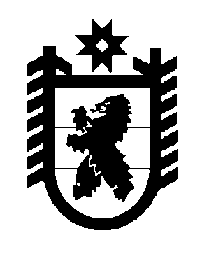 Российская Федерация Республика Карелия    ПРАВИТЕЛЬСТВО РЕСПУБЛИКИ КАРЕЛИЯПОСТАНОВЛЕНИЕот  18 декабря 2014 года № 387-Пг. Петрозаводск Об утверждении нормативов обеспечения  мягким инвентарем при предоставлении социальных услуг организациями социального обслуживания, находящимися в ведении Республики Карелия	В соответствии с пунктом 3 статьи  2 Закона Республики Карелия 
от 16 декабря 2014 года № 1849-ЗРК «О некоторых вопросах организации социального обслуживания граждан в Республике Карелия» Правительство Республики Карелия п о с т а н о в л я е т:	1. Утвердить нормативы обеспечения мягким инвентарем при предоставлении несовершеннолетним гражданам социальных услуг в стационарной форме организациями социального обслуживания, находящимися в ведении Республики Карелия, согласно приложению 1.	2. Утвердить нормативы обеспечения мягким инвентарем при предоставлении гражданам (за исключением несовершеннолетних) социальных услуг в стационарной форме  организациями социального обслуживания, находящимися в ведении Республики Карелия, согласно приложению 2. 3. Утвердить нормативы обеспечения мягким инвентарем при предоставлении гражданам (в том числе несовершеннолетним) социальных услуг в  полустационарной форме организациями социального обслужива-ния, находящимися в ведении  Республики Карелия, согласно приложению 3. 4. Настоящее постановление вступает в силу  с 1 января 2015 года.           Глава Республики Карелия                                                                 А.П. ХудилайненПриложение 1 к постановлению Правительства Республики Карелияот  18 декабря 2014 года № 387-ПНормативы обеспечения мягким инвентарем при предоставлении несовершеннолетним гражданам социальных услуг в стационарной форме организациями социального обслуживания, находящимися в ведении Республики Карелия 
Примечания:1. При отчислении несовершеннолетнего из организации социального обслуживания, находящейся в ведении Республики Карелия,  одежда, обувь по сезону остается у ребенка.2. Утвержденные нормативы обеспечения одеждой, обувью и мягким инвентарем распространяются на детей, находящихся в семейных воспитательных группах специализированных учреждений для несовершеннолетних, нуждающихся в социальной реабилитации._______________Приложение 2 к постановлению Правительства Республики Карелия      от 18 декабря 2014 года № 387-ПНормативы обеспечения мягким инвентарем при предоставлении гражданам (за исключением несовершеннолетних) социальных услуг в стационарной форме  организациями социального обслуживания, находящимися в ведении Республики Карелия_______________Приложение 3 к постановлению Правительства Республики Карелияот 18 декабря 2014 года № 387-ПНормативы обеспечения мягким инвентарем при предоставлении гражданам (в том числе несовершеннолетним) социальных услуг в  полустационарной форме организациями социального обслуживания, находящимися в ведении  Республики Карелия _____________НаименованиеЕдиницаизмеренияНа одногоребенкашкольноговозрастаНа одногоребенкашкольноговозрастаНа одногоребенка  дошкольноговозрастаНа одногоребенка  дошкольноговозрастаНаименованиеЕдиницаизмеренияколи-чествосрокслужбы(лет)коли-чествосрокслужбы(лет)123456Пальто (куртка) зимняя         штук     1     2     1     2Пальто (куртка) демисезонная   штук     1     2     1     2Костюм для школы (для мальчика)комплектов     1     2     -     -Костюм для школы (для девочки) комплектов     1     2     -     -Рубашка школьная белая         хлопчатобумажная для мальчика  штук     2     1     -     -Костюм спортивный и кеды       комплектов     2     2     -     -Костюмы летний и шерстя-ной для мальчика                   комплектов     2     2     4     2Платье (юбка, блузка)          штук     4     2     4     2Костюм для дома (пижама, халат)штук     2     1     2     1Рубашка для мальчика           штук     4     1     4     1Костюм шерстяной (празд-ничный) для мальчика                   комплектов     1     2     1     1Костюм летний (празд-ничный)    для мальчика                   комплектов     1     2     1     1Свитер (джемпер, жакет)        штук     2     1     1     1Платье шерстяное (праздничное) штук     1     2     1     1Платье летнее (праздничное)    штук     1     2     1     2123456Рейтузы для девочки            штук     2     1     2     1Сорочка ночная (пижама)        штук2     1     3     1Головной убор летний           штук1     1     1     1Головной убор зимний           штук1     2     1     2Ремень брючный для мальчика    штук1     1     1     2Шарф (по сезону)               штук1     2     1     2Варежки (перчатки)             пар2     1     2     1Ботинки (туфли, сандалии,      кроссовки)                     пар3     1     3     1Валенки (утепленная обувь)     пар2     1     2     1Тапочки домашние               пар2     1     2     1Сапоги резиновые               пар1     2     1     2Передник (нагрудник)           штук-     -     2     1Футболка                       штук2     1     2     1Шорты                          штук2     1     2     1Бюстгальтер                    штук4     1     -     -Трусы                          штук5     1     5     1Майка                          штук3     1     3     1Трусы спортивные               штук2     1     3     1Носки, гольфы                  пар10     1     6     1Колготы (трико)                пар10     1    10     1Трико для девочки              штук5     1     5     1Костюм лыжный                  штук1     2     1     2Шапка спортивная               штук1     2     1     2Купальник, плавки              штук1     1     2     1Шапочка резиновая              штук1     2     1     2Рабочая одежда                 комплектов1     2     -     -Портфель (ранец)               штук1     2     -     -Чемодан                        штук1     5     1     5Матрац                         штук1     6     1     4Коврик прикроватный            штук1     5     1     5Одеяло шерстяное (ватное)      штук2     5     2     5Одеяло (байковое)              штук1     5     1     5Подушка                        штук1     4     1     4Покрывало                      штук1     5     1     5Наволочка для подушки верхняя  штук3     2     6     2Наволочка для подушки нижняя   штук1     4     1     4Простыня                       штук3     2     6     2123456Пододеяльник                   штук2     2     4     2Полотенце махровое             штук3     3     3     2Полотенце                      штук4     2     4     2Носовой платок                 штук8     1     8     1НаименованиеМужчиныМужчиныЖенщиныЖенщиныНаименованиеколичество(штук)срок службы(лет)количество(штук)срок службы(лет)12345Пальто зимнее1515Пальто демисезон-ное (плащ, куртка)1515Костюм-двойка полушерстяной13--Сорочка (верхняя рубашка) из хлоп-чатобумажной или смесовой ткани31--Брюки полушер-стяные12--Брюки (хлопчато-бумажная или джинсовая ткань)1313Джемпер (свитер, кофта) шерстяной1314Спортивный костюм1314Платье полу-шерстяное--13Платье, юбка, блуз-ка (в комплекте)--22Халат (байковый) домашний--12Ремень брючный (подтяжки)16--Рейтузы шерстяные--12Трусы4141Майка2111Бюстгальтер--2112345Пижама ночная (сорочка ночная)2121Носки (хлопчатобумажные или смесовые)5141Носовой платок4141Носки полу-шерстяные3111Колготки--31Чулки--31Головной убор зимний12--Головной убор летний11--Платок головной полушерстяной (шапка)--11Платок головной хлопчатобумажный--21Шарф1414Перчатки (варежки) полушерстяные1111Обувь зимняя (утепленная)1313Обувь летняя1212Кроссовки1212Обувь комнатная1111Обувь резиновая1212Одеяло шерстяное (ватное)1515Одеяло полу-шерстяное1515Подушка1515Покрывало1515Матрац ватный1414Пододеяльник4131Простыня3131Наволочка для подушки верхняя 4141Наволочка для подушки нижняя232312345Полотенце вафельное3131Полотенце банное1111Полотенце (для ног)2121Пеленки флане-левые7171Салфетки инди-видуальные2121Наименование мягкого инвентаряЕдиница измеренияНа одного получателя социальных услугНа одного получателя социальных услугНаименование мягкого инвентаряЕдиница измеренияколичествосрок службы (лет)Простыняштук32Пододеяльникштук22Наволочка для подушки нижняяштук14Наволочка для подушки верхняяштук14Полотенце штук42Одеяло шерстяное или ватноештук15Одеяло байковоештук15Матрацштук14Покрывалоштук15Подушкаштук15